Ո Ր Ո Շ ՈՒ Մ
08 փետրվարի 2023 թվականի   N 249 ՎԱՆԱՁՈՐ ՔԱՂԱՔԻ ԱՃԱՌՅԱՆ ՓՈՂ․ (ՆԱԽԿԻՆ՝ ԿԱՍՅԱՆ) ԹԻՎ 5 ՀԱՍՑԵԻ ԲՆԱԿԵԼԻ ՏԱՆԸ ԿԻՑ ՀՈՂԱՄԱՍԻ ԵՎ ՇԻՆՈՒԹՅՈՒՆՆԵՐԻ ՆԿԱՏՄԱՄԲ ՄԱՆՎԵԼ ԱՂԱՍՈՒ ԿԱՐԱՊԵՏՅԱՆԻ ԸՆԴՀԱՆՈՒՐ ԲԱԺՆԱՅԻՆ ՍԵՓԱԿԱՆՈՒԹՅԱՆ ԻՐԱՎՈՒՆՔԸ ՃԱՆԱՉԵԼՈՒ ԵՎ ՆՈՐ ՓՈՍՏԱՅԻՆ ՀԱՍՑԵ ՏՐԱՄԱԴՐԵԼՈՒ ՄԱՍԻՆ Հիմք ընդունելով Մանվել Աղասու Կարապետյանի (ծնված՝ 09․09․1957թ․) դիմումը, 21.02.1997թ. տրված սեփականության վկայագիրը, «ԻՆԷՔՍ» ՍՊԸ-ի կողմից տրված հողամասի և շինությունների հատակագծերը, շինությունների բնութագիրը, 03.12.2021թ. ըստ օրենքի ժառանգության իրավունքի թիվ 6688 (նոտարական ակտի կոդ: 763-20211129-84-5549126) վկայագիրը (լրացուցիչ), 18.12.2003թ. ըստ օրենքի ժառանգության իրավունքի թիվ 7840 վկայագիրը, ՀՀ կադաստրի կոմիտե 18.07.2022թ․ տրված հաշվառման (չափագրման) տվյալների մուտքագրման տեղեկանքը (չափագրման տվյալների մուտքագրման ծածկագիր՝ 2022XWWW6R), հանրային ծառայություններ մատուցող կազմակերպությունների եզրակացությունները, 03․10․2022թ․ շինությունների տեխնիկական վիճակի վերաբերյալ «Վանաձորի նախագծող» ՍՊԸ-ի կողմից տրված թիվ ՎՆ1-58/22 Ի եզրակացությունը, անշարժ գույքերի հասցեներ տրամադրելու մասին որոշման քաղվածքը և հաշվի առնելով այն, որ Վանաձոր քաղաքի Աճառյան փող․ (նախկին՝ Կասյան) թիվ 5 հասցեի բնակելի տան կառուցման և սպասարկման համար անհրաժեշտ օրինական 175.0քմ և կից 68.2քմ մակերեսներով հողամասերը, դրանց վրա կառուցված բնակելի նշանակության շինությունները չեն գտնվում ՀՀ հողային օրենսգրքի 60-րդ հոդվածով սահմանված հողամասերի և ինժեներատրանսպորտային օբյեկտների օտարման գոտիներում, չեն հակասում քաղաքաշինական նորմերին, չեն առաջացնում սերվիտուտ: Անհատական բնակելի տունը կառուցվել է 1960-1998թթ-ին, բնակելի տան զբաղեցրած և սպասարկման համար անհրաժեշտ հողամասի մակերեսը փաստացի կազմում է 243.2 քմ (175.0+68.2), որը ընդհանուր բաժնային սեփականություն է : Մանվել Աղասու Կարապետյանի բաժնեմասը կազմում է 121.6քմ (175.0:2 + 68.2:2):Ղեկավարվելով ՀՀ քաղաքացիական օրենսգրքի 189-րդ և 190-րդ հոդվածներով, 10.06.2008թ. «Իրավունք հաստատող փաստաթղթերը չպահպանված անհատական բնակելի տների կարգավիճակի մասին» ՀՀ օրենքով, ՀՀ կառավարության 2021թ. փետրվարի 25-ի թիվ 233-Ն որոշմամբ հաստատված կարգի 29-րդ կետի 4-րդ ենթակետով՝ որոշում եմ.1. Ճանաչել Մանվել Աղասու Կարապետյանի ընդհանուր բաժնային սեփականության իրավունքը Վանաձոր քաղաքի Աճառյան փող․ (նախկին՝ Կասյան) թիվ 5 հասցեի բնակելի տան կառուցման և սպասարկման համար անհրաժեշտ օրինական 175.0քմ մակերեսով հողամասին կից 68.2քմ մակերեսով հողամասի նկատմամբ: Բնակելի տան զբաղեցրած և սպասարկման համար անհրաժեշտ հողամասի մակերեսը փաստացի կազմում է 243.2 քմ (175.0+68.2), որը ընդհանուր բաժնային սեփականության իրավունքով պատկանում է Մանվել Աղասու Կարապետյանին և Մանվել Աղասու Կարապետյանին: Մանվել Աղասու Կարապետյանի բաժնեմասը կազմում է 121.6քմ (175.0:2 + 68.2:2):2.  Ճանաչել Մանվել Աղասու Կարապետյանի ընդհանուր բաժնային սեփականության իրավունքը Վանաձոր քաղաքի Աճառյան փող․ (նախկին՝ Կասյան) թիվ 5 հասցեի 121.6քմ (175.0:2 + 68.2:2) մակերեսով հողամասի վրա գտնվող բնակելի նշանակության բոլոր շինությունների նկատմամբ:3. Հողամասի սահմանները որոշվում են համայնքի ղեկավարի կողմից հաստատված հատակագծով:4. Վանաձոր քաղաքի Աճառյան փող․ (նախկին՝ Կասյան) թիվ 5  հասցեում գտնվող բնակելի տանը տրամադրել նոր փոստային հասցե`  Վանաձոր, Վանաձոր ք․, Հ. Աճառյան փողոց թիվ 5/2 բնակելի տուն:

ՀԱՄԱՅՆՔԻ ՂԵԿԱՎԱՐԻՊԱՇՏՈՆԱԿԱՏԱՐ`     ԱՐԿԱԴԻ ՓԵԼԵՇՅԱՆՃիշտ է՝ԱՇԽԱՏԱԿԱԶՄԻ  ՔԱՐՏՈՒՂԱՐԻ ԺԱՄԱՆԱԿԱՎՈՐ ՊԱՇՏՈՆԱԿԱՏԱՐ					Հ.ՎԻՐԱԲՅԱՆ
ՀԱՅԱՍՏԱՆԻ ՀԱՆՐԱՊԵՏՈՒԹՅԱՆ ՎԱՆԱՁՈՐ ՀԱՄԱՅՆՔԻ ՂԵԿԱՎԱՐ
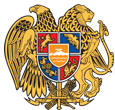 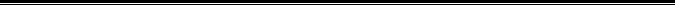 Հայաստանի Հանրապետության Լոռու մարզի Վանաձոր համայնք
Ք. Վանաձոր, Տիգրան Մեծի 22, Ֆաքս 0322 22250, Հեռ. 060 650044, 060 650040 vanadzor.lori@mta.gov.am, info@vanadzor.am